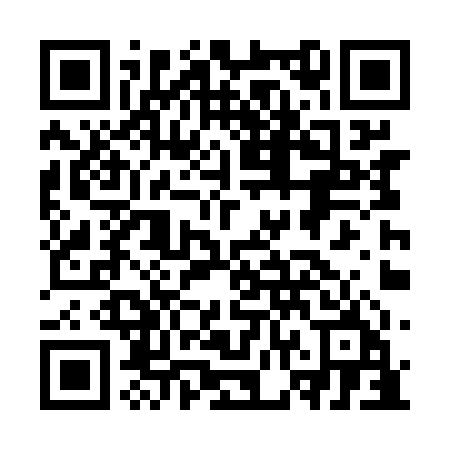 Prayer times for Chilcotin Forest, British Columbia, CanadaWed 1 May 2024 - Fri 31 May 2024High Latitude Method: Angle Based RulePrayer Calculation Method: Islamic Society of North AmericaAsar Calculation Method: HanafiPrayer times provided by https://www.salahtimes.comDateDayFajrSunriseDhuhrAsrMaghribIsha1Wed3:395:391:076:168:3710:372Thu3:365:371:076:178:3810:403Fri3:335:351:076:188:4010:434Sat3:305:331:076:198:4210:465Sun3:275:311:076:208:4310:496Mon3:245:291:076:218:4510:527Tue3:205:281:076:228:4710:558Wed3:175:261:076:238:4810:589Thu3:165:241:076:248:5010:5910Fri3:155:231:076:258:5210:5911Sat3:145:211:076:258:5311:0012Sun3:135:191:076:268:5511:0113Mon3:125:181:076:278:5611:0214Tue3:125:161:076:288:5811:0215Wed3:115:151:076:298:5911:0316Thu3:105:131:076:309:0111:0417Fri3:095:121:076:319:0211:0518Sat3:095:101:076:329:0411:0519Sun3:085:091:076:339:0511:0620Mon3:075:081:076:349:0711:0721Tue3:075:061:076:349:0811:0822Wed3:065:051:076:359:1011:0823Thu3:065:041:076:369:1111:0924Fri3:055:031:076:379:1211:1025Sat3:055:021:076:389:1411:1126Sun3:045:001:076:389:1511:1127Mon3:044:591:086:399:1611:1228Tue3:034:581:086:409:1711:1329Wed3:034:581:086:419:1911:1330Thu3:024:571:086:419:2011:1431Fri3:024:561:086:429:2111:15